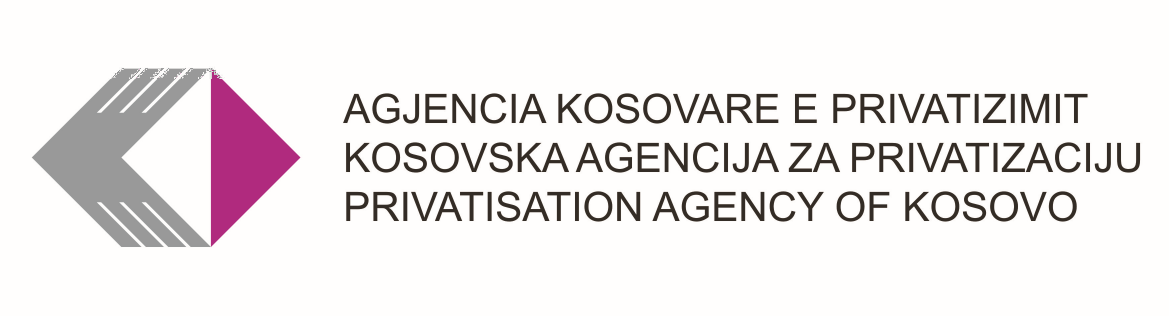                                   NJOFTIM PËR KANDIDATËT E SUKSESSHËM	             Ofrues i shërbimeve/ArkivPas përfundimit të procedurës së rekrutimit Agjencia Kosovare e Privatizimit (AKP) bënë njoftimin për kandidatet e suksesshëm të rekomanduar për emërim nga Komisioni Përzgjedhës i Shërbimit Civil (KPSHC) të AKP-së dhe të miratuar nga Drejtori Menaxhues, për pozitën:Ofrues i Shërbimeve – Arkiv , ZR Prishtinë  Emri dhe Mbiemri i kandidatëve të suksesshëm:                      Totali i Pikëve të fituara:_________________________________________________________________________________________________________________Ofrues i Shërbimeve – Arkiv , ZR Mitrovicë Emri dhe Mbiemri i kandidatëve të suksesshëm:       Totali i Pikëve të fituara:Arbnor Imeri                                                                           82Alma Shkreli                                                                            78Elsa Topallaj                                                                            74_________________________________________________________________________________________________________________Ofrues i Shërbimeve – Arkiv , ZR PejëEmri dhe Mbiemri i kandidatëve të suksesshëm:                      Totali i Pikëve të fituara:Ofrues i Shërbimeve – Arkiv , ZR PrizrenEmri dhe Mbiemri i kandidatëve të suksesshëm:                      Totali i Pikëve të fituara:Ofrues i Shërbimeve – Arkiv , ZR GjilanEmri dhe Mbiemri i kandidatëve të suksesshëm:                      Totali i Pikëve të fituara:Me respekt,Autoriteti i Likuidimit	24 Shkurt, 2022Selami Kërleshi83Afrim Sylejmani76Sabrije Hoxha73Sanije Gashi71Florentina Grajçevci71Albert Gashi68Hidajete Kabashi68Milot Sheholli68Valmire Havolli91Donarta Zeqaj89Leonita Çelaj87Gjelal Gashi82Agon Dreshaj78Flaka Bamja;89Pranvera Kryeziu;78Ermonda Pulaj;76Omer Murati;74Kreshnik Krasniqi;72Lindita Purova;72Shkelzen Selmanaj;70Zejnepe Ajgeraj.68Alberta Zahiri89Arbresha Shabani87Arbnore Dermaku Bllaca83Aferdita Huruglica78Gentiana Hasani77Lumjan Ajeti74Valirjana Matoshi71Sema Ibrahimi77Verolinda Bajrami69